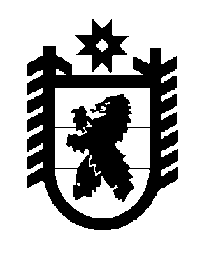 Российская Федерация Республика Карелия    ПРАВИТЕЛЬСТВО РЕСПУБЛИКИ КАРЕЛИЯРАСПОРЯЖЕНИЕ                                от  23 сентября 2015 года № 593р-Пг. Петрозаводск Рассмотрев предложение Государственного комитета Республики Карелия по управлению государственным имуществом и организации закупок, учитывая решение Совета Найстенъярвского сельского поселения 
от 9 февраля  2015 года № 84 «Об утверждении перечня имущества, подлежащего передаче из собственности Республики Карелия 
в муниципальную собственность Найстенъярвского сельского поселения и Карелия», 
в соответствии с Законом Республики Карелия от 2 октября 1995 года 
№ 78-ЗРК «О порядке передачи объектов государственной собственности Республики Карелия в муниципальную собственность» передать в муниципальную собственность Найстенъярвского сельского поселения от бюджетного учреждения «Центр национальных культур и народного творчества Республики Карелия» государственное имущество Республики Карелия согласно приложению к настоящему распоряжению.             ГлаваРеспублики  Карелия                                                                  А.П. ХудилайненПереченьгосударственного имущества  Республики Карелия,передаваемого в муниципальную собственностьНайстенъярвского сельского поселения________________Приложение к распоряжению Правительства Республики Карелия от 23 сентября 2015 года № 593р-П№ п/пНаименованиеимуществаКоличество,штукОбщая стоимость, рублей№ п/пНаименованиеимуществаКоличество,штукОбщая стоимость, рублей12341.AKG WMS40 Mini2 Vocal Set BD US45A/C (660.700 & 662.300) вокальная радиосистема с двумя ручными передатчиками, капсюль D88123 771,992.Удлинитель сетевой 16А, 21 040,003.BEHRINGER B115D активная 2-полосная           (15' + 1,35') акустическая система 1000 Вт,              2 порта USB 3.0 для подключения мини-приемников радиомикрофонов, 2-канальный микшер, 45-20000 Гц, возможность установки на стойку и использования в качестве сценического монитора258 607,644.BEHRINGER B1500D-PRO активный                   15' сабвуфер 1400 Вт (1000 Вт RMS)                     со встроенным кроссовером стерео, SPL max 128 дБ, 32-200 Гц, крепление для стойки2111 351,245.K&M 28675-000-55 сетевой распределитель              с кнопкой включения/выключения, алюминиевый корпус, 7 разъемов на передней панели, длина провода  , 16А110 630,626.QUIK LOK A492 BK телескопическая микрофонная стойка типа «журавль»,  усиленная, металлические литые узлы, высота 100-, «журавль» , цвет черный518 591,307.QUIK LOK CM175-3 микрофонный кабель с низким уровнем шума (NOISE-FREE CM680), разъемы XLR Female-XLR Male, 22 588,048.QUIK LOK CM175-6 микрофонный кабель            с низким уровнем шума (NOISE-FREE CM680), разъемы XLR Female-XLR Male, 35 061,4212349.QUIK LOK CM175-9 микрофонный кабель                с низким уровнем шума (NOISE-FREE CM680), разъемы XLR Female - XLR Male, 24 193,2810.QUIK LOK MCR615-6 микрофонный кабель,  , разъемы XLR Male - Stereo Jack (XLR/M - Jack Stereo), цвет черный23 341,5211.QUIK LOK S213 соединительная стойка для акустических систем, высота , диаметр трубы 21 605,2412.SHURE SM48-LC динамический кардиоидный вокальный микрофон318 476,6413.Soundcraft EFX8 микшерная консоль со встроенными эффектами, 8 моноканалов + 2 стереоканала, встроенный процессор Lexicon с 32 пресетами и 3 регулируемыми параметрами, кнопкой TAP134 873,02Итого28294 131,95